Prolongement de la séance du mardi 2 juinTrigonométrie (deuxième séance)Niveau 3eExercice 1 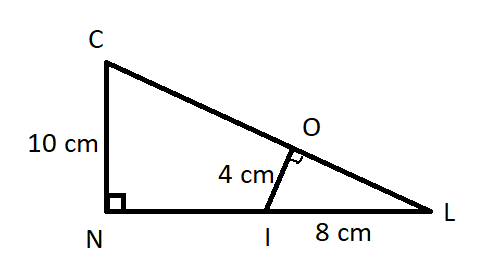 Calculer la longueur LNExercice 2 :Pour chaque figure, calculer la mesure d’angle demandée.Arrondir, si besoin, au degré près.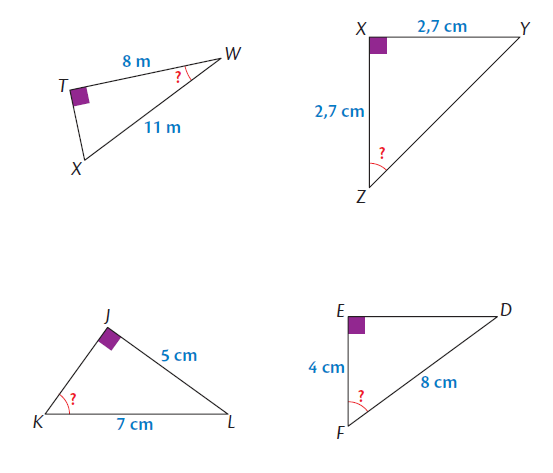 Exercice 3 :Calculer la longueur RA, puis la mesure de l’angle A.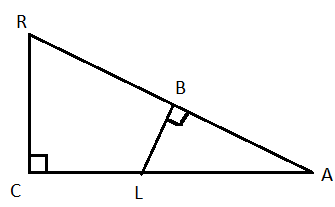 On donne les mesures suivantes : AB = 8 cm AL = 10 cmAC = 15 cm.